                          Curriculum VitaeAnam 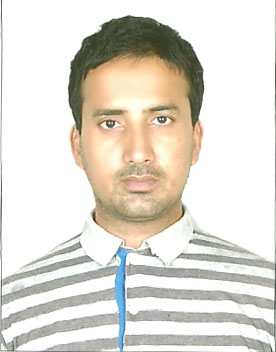 Anam.353260@2freemail.com Post Applied for  		HSE Officer / SupervisorCareer ObjectiveSeeking challenging career as an HSE Professional such as HSE advisor/supervisor/engineer or similar positions with any organization which provides ample opportunities for Continuous Professional Development and utilize my professional competency to the Safety Culture of the organization, which contributes towards my career enhancement.Professional Experience SummaryA truly versatile safety professional with more than 10 years of extensive experience in Oil & Gas, Refineries, Petrochemicals,Civil, High Rise Building & Construction Health & Safety in multicultural environments in Oman, Qatar, Angola, Kuwait, UAE, KSA and India.Areas of expertise: HSE Inspections/Audits, Health & Safety Trainings, Risk Assessments and JSA, HSE Presentations, weekly & monthly safety statistics reporting, daily observation analysis reporting, Accident & Near Miss Investigation and Reporting, Remedial strategies and compliance violation reduction, HSE Policies/Plans and Procedures, HSE minutes of meeting, maintain record of all HSE related documents.Job ProfileImplementation of Project Health, Safety & Environment Plan. Ensure correct implementation of the HSE plan during the execution of the project.Attend HSE & regular coordination meeting with subcontractor and client to ensure that unsafe issues and concerns have been addressed. Participate in incident/accident and near miss investigation and ensure the implementation of recommendations accordingly.Promote awareness and improvement in implementing HSE standards.Organizing and conducting occupational Health and Safety related in-house trainings, includes; Site induction training, Random safety briefings, Additional and Refresher awareness training as per the requirement, Safety Campaigns.Coordinate & Participate in daily & weekly toolbox talks and discusses latest mistakes, incident/accident, near misses happened at site with preventive measures.Inspect the worksite daily to report and correct unsafe act and conditions.Conduct safety meeting with construction Supervisors and Foreman at site pertaining to safety concerns.Participate in weekly safety walkthrough at the Site and take appropriate action to rectify the findings.To create awareness among workers to adopt think safety, work safely and also train the use of personal protective equipment to every person at the job Site.Perform safety hazard inspection of construction works Lay down and living areas to ensure their compliance with Project Safety and Fire Manuals.Maintain & ensure safety warning board, warning sign, handrail for cross over, flash light, hard barrier as required for particular area.Coordinate and participate for emergency mock drills.Check that the equipments and tools are maintained in good operating condition and color coded accordingly.Periodic inspection of Fire and Safety equipments.Checking permit to work of job and verifying the requirements of permits. Assure the correct implementation of the Permit to Work system.Inspection of all type activities like hot work, confined space, scaffolding, working at height, crane lifting, excavation etc. to ensure that safety requirements are fully complied as per the procedure.Monitor and guide the work force in assigned area on general safety rules and regulations.Inspection for unsafe act and unsafe conditions in assigned area.Conducting plant safety inspection (PSI) as part of quality, health, safety and environment management system for plant and construction site on daily basis.Inspection all barricading, housekeeping, cable management, MSDS, Confined Space logs sheets, GFCI etc. Implementation of fire prevention equipments available as per job requirement.Ensure that the new employees are properly oriented and instructed in precautionary measures before they start to work.Incident reporting and assist in investigation.Assist in emergency mock drill.Make sure that housekeeping is maintained all the entire line of worksite.Co-ordination with client and implement safety measure as per client advice.Training AttendedSafety Leadership SkillGas TesterConfined Space Entry Working at Height Hazard Identification Electrical SafetyLOTOLifting and RiggingBasic ScaffoldPTWFire Prevention/ProtectionHeat StressEmergency ResponseShutdown & Pre-commissioningIncident /accident/Near Miss PreventionQualification SummaryOther Professional AchievementCertification of Achievement presented by Bechtel Oman as a PBS Observer – Sohar  Aluminum Smelter ProjectCertification of Attendance Basic First Aid Course.Personal AttitudesTeam player with strong analytical and leadership skills.Keen learner with constant zest to acquire new skills.To be flexible and adapt to the circumstances and remain unperturbed under pressure. To always remain in harmony with my co-workers and promote healthy relationship with each other.Personal DetailsDate of Birth			:	05th Dec, 1978Nationality / Religion		:	Indian / IslamMarital Status			:	UnmarriedLanguage Known		:	English, Hindi, Urdu & ArabicDeclaration I hereby solemnly declare that all the information furnished by me above is true to the best of my knowledge and belief.CompanyProjectPositionDurationAl Osais Contracting Co.(Power Division) KSA Over Head Transmission LineDahiya Project, KSASafety Officer09/12/2014 To22/01/2017Majees Technical Services LLC  OmanDaleel Petroleum Shutdown Project, OmanSafety Supervisor23.06.2014 To 14.07.2014National Cont. Co. Ltd.   K.S.A.Daelim Saudi Elastomers Project, JubailSafety Inspector18.07.2013 To 12.10.2013Al Mansoor Enterprises,  UAEBorouge Shut Down Project, Abu DhabiSafety Officer01.11.2012 To 25.02.2013HEISCO, KuwaitKNPC ProjectSafety Officer08.06.2011 To 02.06.2012Bechtel International Inc. Angola (Africa)LNG ProjectSafety Officer21.08.2010 To 10.10.2010Bechtel & Company, OmanSohar Aluminum Smelter ProjectSafety Officer07.06.2006 To 12.06.2008O.C.C. Offshore Pvt. Ltd., QatarOPQL ISND Phase II Expansion PS-1K ProjectSafety Officer30.01.2005 To 28.05.2005Bahwan Engg. Co. LLC, OmanPetroleum Dep. OmanSafety Officer19.05.2002 To 16.05.2004Sanbo Engg. Co. IndiaRPL Refinery, Jamnagar, GujaratSafety Officer09.03.2001 To 25.03.2002 Academic QualificationsB.Sc. in Chemistry from Ranchi University, Jharkhand, IndiaProfessional QualificationDiploma in Industrial Safety from Nilem, ChennaiInstitution of Occupational Safety and Health IOSH, done(UK) through Euro Gulf Safety Consultant (UAE) OSHA (USA) Complete From HyderabadComputer SkillsOperating System		:	MS Dos, Windows 95-XP, Professional Office Packages		:	MS Office (Word, Excel, PowerPoint)Communication Packages	:	Internet and e-mail operations